Fragebogen Multiple IntelligenzenSchätze dich selber auf einer Skala ein: 1 - stimmt gar nicht	bis 	5 - stimmt 100 %-ig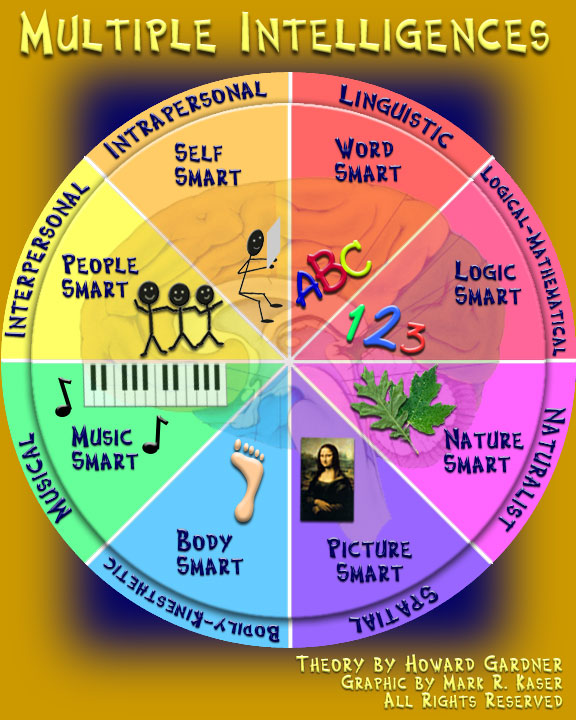 1-5Ich rede gern.Ich lese gern.Ich schreibe gerne Geschichten, Gedichte.Ich lerne gerne neue Wörter / Sprachen und wie sie angewendet werden.Ich möchte die Bedeutung unterschiedlicher Wörter kennen.Ich spiele gerne Scrabble, löse Kreuzworträtsel oder andere Sprachspiele.Ich mag Zungenbrecher, unsinnige Reime, Wortspiele.Ich mag die Schulfächer Deutsch, Englisch, Französisch/Latein, Geschichte.     Sprachliche Intelligenz (8)                                       GesamtpunktezahlIch spiele bzw. knoble gerne mit Zahlen.Ich führe gerne Rechenoperationen durch (Addition, Subtraktion, Division, Multiplikation u.a. Operationen).Ich mag Mathematik und Naturwissenschaften.Ich mag Rechenspiele und /oder das Lösen von schwierigen Aufgaben, die logisches Denken oder Problemlösungsstrategien erfordern.Ich suche nach Mustern, Strukturen oder logischen Reihen.Ich messe gerne Dinge und kategorisiere sie.Ich mag logische Argumentationen.Ich sammle gerne Dinge und entwickle Ordnungssysteme.Logisch-Mathematische Intelligenz (8)                                      GesamtpunktezahlIch stelle mir gerne alles bildlich vor.Ich kann Karten, Tabellen und Diagramme lesen.Ich beschäftige mich mehr mit Tagträumen als andere.Ich zeichne Bilder / Figuren, die höheren Schulstufen entsprechen.Ich mag Kinofilme, Videos, Dias, bildliche Darstellungen.Ich liebe Puzzles und Labyrinthe.Ich mag bildliche Darstellungen lieber als Worte.Ich kritzle gerne auf Bücher und Unterlagen.Visuell-Räumliche Intelligenz (8)                                      GesamtpunktezahlIch lerne am besten, wenn ich mich bewege.Ich drücke mich gern durch Bewegung aus.Ich baue / konstruiere gerne Dinge.Ich erbringe besonders gute Leistungen in einer oder mehrerer Sportarten.Ich mag nicht still sitzen, zapple herum.Ich kann andere Leute mit Mimik und Gestik nachahmen.Ich bewege mich einfach gern, tanze, laufe, …Ich bin handwerklich geschickt.Körperlich-Kinästhetische Intelligenz (8)                                      GesamtpunktezahlIch höre gerne verschiedene Musik.Ich drücke Musik durch Körperbewegungen und Trällern, Pfeifen, Summen aus.Ich bin sensibel für Rhythmus, Takt und Klang.Ich habe eine gute Gesangsstimme.Ich spiele ein Musikinstrument.Ich bin empfindlich auf Umweltgeräusche.Ich komponiere selbst Musikstücke oder Rhythmen.Ich spiele gerne bei musikalischen Aufführungen mit.Musikalisch-Rythmische Intelligenz  (8)                                     GesamtpunktezahlIch arbeite gerne mit anderen zusammen.Ich habe ein natürliches Führungstalent.Ich kann gut mit anderen kommunizieren.Ich trage zu Konfliktlösungen bei.Ich spiele gerne Spiele in der Gruppe.Ich besitze Einfühlungsvermögen.Ich bin empfänglich für die Reaktionen anderer.Ich weiß, wie man auf andere eingeht.Interpersonale Intelligenz (8)                                      GesamtpunktezahlIch bin unabhängig und habe einen starken Willen.Ich kenne meine Stärken, Schwächen, Gefühle und Vorstellungen.Ich mag es, ein Tagebuch zu führen.Ich handle weitgehend selbstständig.Ich kenne meine eigenen Bedürfnisse und weiß mit ihnen umzugehen.Ich schwimme nicht gern mit dem Strom, bevorzuge meine eigenen Wege.Ich lerne aus Erfolgen und Fehlern.Ich arbeite meistens lieber alleine.Intrapersonale Intelligenz (8)                                      GesamtpunktezahlIch habe ein breit gefächertes Wissen von der lebenden Welt.Ich fühle mich „im Einklang“ mit der Natur.Ich entdecke Gemeinsamkeiten und erkenne eine Systematik.Ich studiere verschiedene Pflanzen- und Tierarten und ihre Einteilung.Ich genieße die Verbindung mit der Natur.Ich habe gern viele Haustiere.Ich übernehme gerne Aufgaben, welche die Umwelt betreffen.Mir sind Umweltfragen wichtig.Naturalistische Intelligenz (8)                                     Gesamtpunktezahl